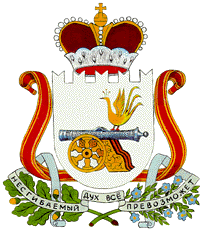 СОВЕТ ДЕПУТАТОВНОВОМИХАЙЛОВСКОГО СЕЛЬСКОГО ПОСЕЛЕНИЯМОНАСТЫРЩИНСКОГО РАЙОНАСМОЛЕНСКОЙ ОБЛАСТИРЕШЕНИЕот   03.04.2017г.                                       № 6О внесении изменений в Положение о земельном налоге на территории Новомихайловского сельского поселения Монастырщинского района Смоленской области, утвержденное решением Совета депутатов Новомихайловского сельского поселения Монастырщинского района Смоленской области от 10.11.2009 года № 18 (в ред. от 05.04.2010 г. № 3, от 01.07.2010 г. № 10, от 24.11.2010г. №6 ,от 01.08.2011г. № 6, от 01.11.2011 г. №14, от 09.10.2012 г. № 11, от 20.02.2013г. № 2, от 05.11.2013г. №12, от 16.06.2014г №12, от 20.11.2014г.№21,от 02.02.2016г №1)      В соответствии с пунктом 59 статьи 2 Федерального закона от 30.11.2016 № 401-ФЗ «О внесении изменений в  части первую и  вторую Налогового кодекса Российской Федерации и отдельные законодательные акты Российской Федерации »,                                                                   Совет депутатов Новомихайловского сельского поселения Монастырщинского  района Смоленской областиР Е Ш И Л:      1. Внести в Положение о земельном налоге на территории Новомихайловского сельского поселения Монастырщинского  района Смоленской области, утвержденное решением Совета депутатов Новомихайловского сельского поселения Монастырщинского  района Смоленской области от 10.11.2009г  № 18 «Об утверждении Положения о земельном налоге на территории Новомихайловского  сельского поселения Монастырщинского района Смоленской  области» (в ред. от 05.04.2010 г.  № 3, от 01.07.2010 г.  № 10, от 24.11.2010 г.  №6 , от 01.08.2011  г. № 6, от 01.11.2011 г. №14, от 09.10.2012 г. № 11, от 20.02.2013г. № 2, от 05.11.2013г. №12, от 16.06.2014г. №12, от 20.11.2014г. №21, от 02.02.2016г. №1) следующие изменения:       1) В абзаце втором пункта 1 статьи 5 слова «на дату постановки такого земельного участка на государственный кадастровый учет» заменить словами «на день внесения в Единый государственный реестр недвижимости сведений, являющихся основанием для определения кадастровой стоимости такого земельного участка»;     2) в абзаце первом пункта  3 статьи 5 слова «государственного кадастра» заменить словами «Единого государственного реестра»;     3) в пункте 4  статьи 5 слова «органами, осуществляющими государственный кадастровый учет, ведение государственного кадастра недвижимости и государственную регистрацию прав на недвижимое имущество и сделок с ним» заменить словами «органами, осуществляющими государственный  кадастровый учет и государственную регистрацию прав на недвижимое имущество»;     4) в пункте 6 статьи 5 слова «по месту нахождения земельного участка» заменить словами «по своему выбору»;    5) статью 6 исключить;    6) пункт 9 статьи 11 изложить  в следующей редакции:«9. Налогоплательщики - физические лица, имеющие право на налоговые льготы, предоставляют заявление о предоставлении льготы и документы, подтверждающие право налогоплательщика  на налоговую льготу, в налоговый орган по своему выбору».        2. Настоящее решение вступает в силу после официального опубликования   и распространяется на налоговые периоды, начиная с 2017года.       3.Настоящее решение опубликовать в информационной газете «Новомихайловский вестник».Глава муниципального образования Новомихайловского сельского поселенияМонастырщинского районаСмоленской области                                                                       С.В.ИвановУтверждено                                решением     Совета депутатов  Новомихайловского сельского поселенияМонастырщинского района Смоленской          области от 10.11.2009 №18 П О Л О Ж Е Н И Е о земельном налоге   на  территории   Новомихайловского сельского поселения Монастырщинского района Смоленской областиСтатья 1. Общие положенияНастоящим Положением в соответствии с Налоговым кодексом Российской Федерации на территории муниципального образования Новомихайловского сельского поселения Монастырщинского района Смоленской области определяются ставки, порядок и сроки уплаты налога,  налоговые льготы, а также порядок и сроки представления налогоплательщиками документов, подтверждающих право на уменьшение налоговой базы.         Статья 2. Налогоплательщики1. Налогоплательщиками налога (далее в настоящем Положении - налогоплательщики) признаются организации и физические лица, обладающие земельными участками,  признаваемые объектами налогообложения в соответствии со статьей 389   настоящего Кодекса, на праве пожизненно наследуемого владения.2. Не признаются налогоплательщиками организации и физические лица в отношении земельных участков, находящихся у них на праве безвозмездного срочного пользования или переданных им по договору аренды.       Статья 3. Объект налогообложения    1.Объектом налогообложения признаются земельные участки, расположенные в пределах муниципального образования Новомихайловского сельского поселения Монастырщинского района Смоленской области.    2. Не признаются объектом налогообложения:1) земельные участки, изъятые из оборота в соответствии с законодательством Российской Федерации;2) земельные участки, ограниченные в обороте в соответствии с законодательством Российской Федерации, которые заняты особо ценными объектами культурного наследия народов Российской Федерации, объектами, включенными в Список всемирного наследия, историко-культурными заповедниками, объектами археологического наследия;3)(пункт 3 статьи 3  исключен решением Совета  депутатов Новомихайловского сельского поселения Монастырщинского района Смоленской области от 20.02.2013г. №2)       4) земельные участки, ограниченные в обороте в соответствии с законодательством Российской Федерации, в пределах лесного фонда;5) земельные участки, ограниченные в обороте в соответствии с законодательством Российской Федерации, занятые находящимися в государственной собственности водными объектами в составе водного фонда, за исключением земельных участков, занятых обособленными водными объектами.Статья 4. Налоговая база1. Налоговая база определяется как кадастровая стоимость земельных участков, признаваемых объектом налогообложения в соответствии со статьей 389 Налогового кодекса Российской Федерации и статьей 3 настоящего Положения.2. Кадастровая стоимость земельного участка определяется в соответствии с земельным законодательством Российской Федерации.          Статья 5. Порядок определения налоговой базы1. Налоговая база определяется в отношении каждого земельного участка как его кадастровая стоимость по состоянию на 1 января года, являющегося налоговым периодом. В отношении земельного участка , образованного в течении налогового периода ,налоговая база в данном налоговом  периоде определяется  как его кадастровая стоимость на день внесения в Единый государственный реестр недвижимости сведений, являющихся основанием для определения кадастровой стоимости такого земельного участка. (абзац 2  в редакции решения Совета  депутатов Новомихайловского сельского поселения Монастырщинского района Смоленской области от 01.07.2010г. №10)(абзац 2 пункта 1 в редакции решения Совета  депутатов Новомихайловского сельского поселения Монастырщинского района Смоленской области от 03.04.2017г. №6)         2. Налоговая база определяется отдельно в отношении долей в праве общей собственности на земельный участок, в отношении которых налогоплательщиками признаются разные лица либо установлены различные налоговые ставки.3. Налогоплательщики-организации определяют налоговую базу самостоятельно на основании сведений Единого государственного реестра недвижимости о каждом земельном участке, принадлежащем им на праве собственности или праве постоянного (бессрочного) пользования.(абзац 1  в редакции решения Совета  депутатов Новомихайловского сельского поселения Монастырщинского района Смоленской области от 01.07.2010г. №10)(абзац 1 пункта 3  в редакции решения Совета  депутатов Новомихайловского сельского поселения Монастырщинского района Смоленской области от 03.04.2017г. №6)        (абзац 2 в редакции решения Совета  депутатов Новомихайловского сельского поселения Монастырщинского района Смоленской области от 01.07.2010г. №10)(абзац 2  утратил силу согласно  решению Совета  депутатов Новомихайловского сельского поселения Монастырщинского района Смоленской области от 20.11.2014г №21)      4.  Для налогоплательщиков – физических лиц налоговая база определяется налоговыми органами на основании сведений, которые представляются в налоговые органы, органами осуществляющими ведение государственного земельного кадастра, органами, осуществляющими государственный  кадастровый учет и государственную регистрацию прав на недвижимое имущество, и органами муниципального образования Новомихайловского сельского  поселения Монастырщинского района Смоленской области.(пункт 4 в редакции решения Совета  депутатов Новомихайловского сельского поселения Монастырщинского района Смоленской области от 01.07.2010г. №10)(пункт 4 в редакции решения Совета  депутатов Новомихайловского сельского поселения Монастырщинского района Смоленской области от 20.11.2014г №21)(пункт 4 в редакции решения Совета  депутатов Новомихайловского сельского поселения Монастырщинского района Смоленской области от 03.04.2017г №6)          5. Налоговая база уменьшается на не облагаемую налогом сумму в размере 10000 рублей на одного налогоплательщика на территории муниципального образования Новомихайловского сельского поселения Монастырщинского района Смоленской области в отношении земельного участка, находящегося в собственности, постоянном (бессрочном) пользовании или пожизненном наследуемом владении следующих категорий налогоплательщиков:1) Героев Советского Союза, Героев Российской Федерации, полных кавалеров ордена Славы;2) инвалидов, имеющих III степень ограничения способности к трудовой деятельности, а также лиц, которые имеют I и II группу инвалидности, установленную до 1 января 2004 года без вынесения заключения о степени ограничения способности к трудовой деятельности;3) инвалидов с детства;4)  ветеранов и инвалидов боевых действий;( подпункт 4 пункта 5 статьи 5 в редакции решения Совета  депутатов Новомихайловского сельского поселения Монастырщинского района Смоленской области от 01.08.2011г. №6)        5) физических лиц, имеющих право на получение социальной поддержки в соответствии с Законом Российской Федерации "О социальной защите граждан, подвергшихся воздействию радиации вследствие катастрофы на Чернобыльской АЭС" (в редакции Закона Российской Федерации от 18 июня 1992 года N 3061-1), а также в соответствии с Федеральным законом от 26 ноября 1998 года N 175-ФЗ "О социальной защите граждан Российской Федерации, подвергшихся воздействию радиации вследствие аварии в 1957 году на производственном объединении "Маяк" и сбросов радиоактивных отходов в реку Теча";6) физических лиц, принимавших в составе подразделений особого риска непосредственное участие в испытаниях ядерного и термоядерного оружия, ликвидации аварий ядерных установок на средствах вооружения и военных объектах;7) физических лиц, получивших или перенесших лучевую болезнь или ставших инвалидами в результате испытаний, учений и иных работ, связанных с любыми видами ядерных установок, включая ядерное оружие и космическую технику.6. Уменьшение налоговой базы на не облагаемую налогом сумму, установленную пунктом 5 настоящей статьи, производится на основании документов, подтверждающих право на уменьшение налоговой базы, представляемых налогоплательщиком в налоговый орган по своему выбору.(пункт 6 статьи 5 в редакции решения Совета  депутатов Новомихайловского сельского поселения Монастырщинского района Смоленской области от 03.04.2017г №6)        7. Если размер не облагаемой налогом суммы, предусмотренной пунктом 5 настоящей статьи, превышает размер налоговой базы, определенной в отношении земельного участка, налоговая база принимается равной нулю.       Статья 6. Порядок и сроки предоставления налогоплательщиками документов, подтверждающих право на уменьшение налогооблагаемой базы.  (статья 6 исключена решением Совета  депутатов Новомихайловского сельского поселения Монастырщинского района Смоленской области от 03.04.2017г №6)Статья 7. Особенности определения налоговой базы в отношении земельных участков, находящихся в общей собственности:1. Налоговая база в отношении земельных участков, находящихся в общей долевой собственности, определяется для каждого из налогоплательщиков, являющихся собственниками данного земельного участка, пропорционально его доле в общей долевой собственности.2. Налоговая база в отношении земельных участков, находящихся в общей совместной собственности, определяется для каждого из налогоплательщиков, являющихся собственниками данного земельного участка, в равных долях.3. Если при приобретении здания, сооружения или другой недвижимости к приобретателю (покупателю) в соответствии с законом или договором переходит право собственности на ту часть земельного участка,  которая занята недвижимостью и необходима для ее использования, налоговая база в отношении данного земельного участка для указанного лица определяется пропорционально его доле в праве собственности на данный земельный участок.Если приобретателями (покупателями) здания, сооружения или другой недвижимости выступают несколько лиц, налоговая база в отношении части земельного участка, которая занята недвижимостью и необходима для ее использования, для указанных лиц определяется пропорционально их доле в праве собственности (в площади) на указанную недвижимость.Статья 8. Налоговый период. Отчетный период1. Налоговым периодом признается календарный год.2. Отчетным периодом для налогоплательщиков - организаций . признаются первый квартал , второй квартал и третий квартал календарного года.(пункт 2 в редакции решения Совета  депутатов Новомихайловского сельского поселения Монастырщинского района Смоленской области от 20.11.2014г №21)Статья 9. Налоговая ставка1. Налоговые ставки устанавливаются в следующих размерах:- 0,3 процента  - в отношении земельных участков:отнесенных к землям сельскохозяйственного назначения или к землям в составе зон сельскохозяйственного использования в населенных пунктах и используемых для сельскохозяйственного производства;          занятых жилищным фондом и объектами инженерной инфраструктуры жилищно-коммунального комплекса (за исключением доли в праве на земельный участок, приходящейся на объект, не относящийся к жилищному фонду и к объектам инженерной инфраструктуры жилищно-коммунального комплекса) или приобретенных( предоставленных) для жилищного строительства;приобретенных (предоставленных ) для личного подсобного хозяйства, садоводства, огородничества или животноводств , а также дачного хозяйства;ограниченных в обороте в соответствии с законодательством Российской Федерации, предоставленные для обеспечения обороны, безопасности и таможенных нужд;    - 1,5 процента  - в отношении прочих земельных участков.( статья 9 в редакции решения Совета  депутатов Новомихайловского сельского поселения Монастырщинского района Смоленской области от 05.11.2013г. №12)                     Статья 10. Налоговые льготы. Освобождаются от налогообложения:1) организации и учреждения уголовно-исполнительной системы Министерства юстиции Российской Федерации - в отношении земельных участков, предоставленных для непосредственного выполнения возложенных на эти организации и учреждения функций;2) организации - в отношении земельных участков, занятых государственными автомобильными дорогами общего пользования;3) религиозные организации - в отношении принадлежащих им земельных участков, на которых расположены здания, строения и сооружения религиозного и благотворительного назначения;4) общероссийские общественные организации инвалидов (в том числе созданные как союзы общественных организаций инвалидов), среди членов которых инвалиды и их законные представители составляют не менее 80 процентов, - в отношении земельных участков, используемых ими для осуществления уставной деятельности;организации, уставный капитал которых полностью состоит из вкладов указанных общероссийских общественных организаций инвалидов, если среднесписочная численность инвалидов среди их работников составляет не менее 50 процентов, а их доля в фонде оплаты труда - не менее 25 процентов, - в отношении земельных участков, используемых ими для производства и (или) реализации товаров (за исключением подакцизных товаров, минерального сырья и иных полезных ископаемых, а также иных товаров по перечню, утверждаемому Правительством Российской Федерации по согласованию с общероссийскими общественными организациями инвалидов), работ и услуг (за исключением брокерских и иных посреднических услуг);учреждения, единственными собственниками, имущества которых являются указанные общероссийские общественные организации инвалидов, - в отношении земельных участков, используемых ими для достижения образовательных, культурных, лечебно-оздоровительных, физкультурно-спортивных, научных, информационных и иных целей социальной защиты и реабилитации инвалидов, а также для оказания правовой и иной помощи инвалидам, детям-инвалидам и их родителям;5) организации народных художественных промыслов - в отношении земельных участков, находящихся в местах традиционного бытования народных художественных промыслов и используемых для производства и реализации изделий народных художественных промыслов;6) землепользователи, имеющие в составе 3-х и более несовершеннолетних детей;7) органы местного самоуправления Новомихайловского сельского поселения Монастырщинского района Смоленской области;8) бюджетные, автономные, казенные   учреждения Новомихайловского сельского поселения Монастырщинского района Смоленской области полностью и частично финансируемые за счет средств областного и местного бюджетов и  не осуществляющие хозяйственную деятельность.(пункт 8 статьи 10 в редакции решения Совета  депутатов Новомихайловского сельского поселения Монастырщинского района Смоленской области от 01.11.2011г. №14)9) органы государственной власти Смоленской области;      10) граждане, достигшие 80 лет и старше.      11) участники и инвалиды  Великой Отечественной войны.  (подпункт 11 статьи 10 в редакции решения Совета  депутатов Новомихайловского сельского поселения Монастырщинского района Смоленской области от 01.08.2011г. №6) Статья 11. Порядок исчисления налога и авансовых платежей по налогу1. Сумма налога исчисляется по истечении налогового периода как соответствующая налоговой ставке процентная доля налоговой базы, если иное не предусмотрено пунктами 11 и 12 настоящей статьи.2. Налогоплательщики-организации исчисляют сумму налога (сумму авансовых платежей по налогу) самостоятельно. (пункт 2 в редакции решения Совета  депутатов Новомихайловского сельского поселения Монастырщинского района Смоленской области от 01.07.2010г. №10)(абзац 2 пункт 2   утратил силу согласно  решения  Совета  депутатов Новомихайловского сельского поселения Монастырщинского района Смоленской области от 20.11.2014г №21)              3. Сумма налога, подлежащая уплате в бюджет налогоплательщиками - физическими лицами, исчисляется налоговыми органами.(пункт 3 статьи 11 в редакции решением Совета депутатов Новомихайловского сельского поселения Монастырщинского района Смоленской области от 24.11.2010г.№6)(пункт 3 статьи 11 в редакции решением Совета депутатов Новомихайловского сельского поселения Монастырщинского района Смоленской области от 20.11.2014г №21)        4. Уплата налога для налогоплательщиков, являющихся физическими лицами, подлежит уплате на основании налогового уведомления.(пункт 4 статьи 11 в редакции решением Совета депутатов Новомихайловского сельского поселения Монастырщинского района Смоленской области от 24.11.2010г.№6)         5. Сумма налога, подлежит уплате в бюджет по итогам налогового периода.(пункт 5 статьи 11 в редакции решением Совета депутатов Новомихайловского сельского поселения Монастырщинского района Смоленской области от 24.11.2010г.№6)        6. Налогоплательщики, в отношении которых отчетный период определен как квартал, исчисляют суммы авансовых платежей по налогу по истечении первого, второго и третьего квартала текущего налогового периода как одну четвертую соответствующей налоговой ставки процентной доли кадастровой стоимости земельного участка по состоянию на 1 января года, являющегося налоговым периодом.7. В случае возникновения (прекращения) у налогоплательщика в течение налогового (отчетного) периода права собственности (постоянного (бессрочного) пользования, пожизненного наследуемого владения) на земельный участок (его долю) исчисление суммы налога (суммы авансового платежа по налогу) в отношении данного земельного участка производится с учетом коэффициента, определяемого как отношение числа полных месяцев, в течение которых данный земельный участок находился в собственности (постоянном (бессрочном) пользовании, пожизненном наследуемом владении) налогоплательщика, к числу календарных месяцев в налоговом (отчетном) периоде, если иное не предусмотрено настоящей статьей. При этом, если возникновение (прекращение) указанных прав произошло до 15-го числа соответствующего месяца включительно, за полный месяц принимается месяц возникновения указанных прав. Если возникновение (прекращение) указанных прав произошло после 15-го числа соответствующего месяца, за полный месяц принимается месяц прекращения указанных прав.8. В отношении земельного участка (его доли), перешедшего (перешедшей) по наследству к физическому лицу, налог исчисляется начиная с месяца открытия наследства.9. Налогоплательщики - физические лица, имеющие право на налоговые льготы, предоставляют заявление о предоставлении льготы и документы, подтверждающие право налогоплательщика  на налоговую льготу, в налоговый орган по своему выбору.(пункт 9статьи11  в редакции решения Совета  депутатов Новомихайловского сельского поселения Монастырщинского района Смоленской области от 03.04.2017г №6)        9.1 Органы  местного самоуправления обязаны ежегодно до 1 февраля сообщать  в налоговые органы по месту своего нахождения сведения о земельных участках, признаваемых объектом налогообложения в соответствии со статьей 389 налогового Кодекса по состоянию на 1 января текущего года».(подпункт 9.1 статьи 11 введен решением Совета депутатов Новомихайловского сельского поселения Монастырщинского района Смоленской области от 24.11.2010№ 6)    Пункт  10  считать утратившим  силу.( решение Совета  депутатов Новомихайловского сельского поселения Монастырщинского района Смоленской области от 01.07.2010г. №10)     Пункт 11  считать утратившим  силу.( решение Совета  депутатов Новомихайловского сельского поселения Монастырщинского района Смоленской области от 01.07.2010г. №10)       12.  По результатам проведения государственной кадастровой оценки земель сведения о кадастровой стоимости земельных участков представляются налогоплательщикам в порядке, определенном уполномоченным Правительством Российской федерации федеральным органом исполнительной власти.13. В отношении земельных участков, приобретенных в собственность физическими и юридическими лицами на условиях осуществления на них жилищного строительства, за исключением индивидуального жилищного строительства осуществляемого физическими лицами, исчисление суммы налога (суммы авансовых платежей по налогу) производится с учетом коэффициента 2 в течение трехлетнего срока проектирования и строительства вплоть до государственной регистрации прав на построенный объект недвижимости.(абзац 1 в редакции решения Совета  депутатов Новомихайловского сельского поселения Монастырщинского района Смоленской области от 01.07.2010г. №10)      В случае завершения такого жилищного строительства и государственной регистрации прав на построенный объект недвижимости до истечения трехлетнего срока проектирования и строительства сумма налога, уплаченного в течение периода проектирования и строительства сверх суммы налога, исчисленной с учетом коэффициента 1, признается суммой излишне уплаченного налога и подлежит зачету (возврату) налогоплательщику в общеустановленном порядке.В отношении земельных участков, приобретенных в собственность физическими и юридическими лицами на условиях осуществления на них жилищного строительства, за исключением индивидуального жилищного строительства осуществляемого   физическими лицами , исчисление суммы налога (суммы авансовых платежей по налогу) производится с учетом коэффициента 4 в течение периода проектирования и строительства, превышающего трехлетний срок, вплоть до государственной регистрации прав на построенный объект недвижимости.(абзац 3 в редакции решения Совета  депутатов Новомихайловского сельского поселения Монастырщинского района Смоленской области от 01.07.2010г. №10)     14. В отношении земельных участков, приобретенных (предоставленных)в собственность физическими лицами для индивидуального жилищного строительства, исчисление суммы налога (суммы авансовых платежей по налогу) производится с учетом коэффициента 2 по  истечении 10 лет с даты государственной регистрации права на данные земельные участки  вплоть до государственной регистрации прав на построенный объект недвижимости.     Статья 12. Порядок и сроки уплаты налога и авансовых платежей по налогу.1. Налог подлежит уплате налогоплательщиками - физическими лицами не позднее 1 декабря года, следующего за истекшим налоговым периодом .(часть 1  статьи 12 в редакции решения Совета депутатов Новомихайловского сельского поселения Монастырщинского района Смоленской области от 16. 06.2014г.№12)     Обязанность уплачивать земельные  налоги по новому единому сроку возникает у граждан, начиная с 2015года, в том числе при уплате таких налогов за налоговый период 2014 года.    (абзац 2 статьи 12 в редакции решением Совета депутатов Новомихайловского сельского поселения Монастырщинского района Смоленской области от 09.10.2012г.№ 11)    (абзац 2 части 1 статьи 12 в редакции решением Совета депутатов Новомихайловского сельского поселения Монастырщинского района Смоленской области от 16.06.2014г.№12)     (пункт 1 статьи 12 в редакции решением Совета депутатов Новомихайловского сельского поселения Монастырщинского района Смоленской области от 24.11.2010г.№ 6)     (пункт 1 статьи 12 в редакции решением Совета депутатов Новомихайловского сельского поселения Монастырщинского района Смоленской области от 02.02.2016г.№ 1)     2. Уплата налога для налогоплательщиков – организаций, производится авансовыми платежами в срок не позднее последнего числа месяца, следующего за истекшим отчетным периодом (до 1 мая, до 1 августа и до 1 ноября). Разница между суммой налога, подлежащей уплате по итогам налогового периода, и суммами налога, уплаченными в течение налогового периода, подлежит уплате в срок не позднее 1 апреля года, следующего за истекшим налоговым периодом.(пункт 2 статьи 12 в редакции решением Совета депутатов Новомихайловского сельского поселения Монастырщинского района Смоленской области от 05.04.2010г.№3)(пункт 2 статьи 12 в редакции решением Совета депутатов Новомихайловского сельского поселения Монастырщинского района Смоленской области от 20.11.2014г №21)Статья 13. Налоговая декларация     1. Налогоплательщики - организации по истечении налогового периода представляют в налоговый орган по месту нахождения земельного участка налоговую декларацию по налогу.(абзац 3 в редакции решения Совета  депутатов Новомихайловского сельского поселения Монастырщинского района Смоленской области от 01.07.2010г. №10) (пункт 1статьи 13  в редакции решением Совета депутатов Новомихайловского сельского поселения Монастырщинского района Смоленской области от 20.11.2014г №21)        Форма налоговой декларации по налогу утверждается Министерством финансов Российской Федерации.       2. Налогоплательщики - организации, уплачивающие в течение налогового периода авансовые платежи по налогу, по истечении налогового  периода представляют в налоговый орган по месту нахождения земельного участка, если иное не предусмотрено настоящей статьей, налоговый расчет по авансовым платежам по налогу.(абзац 1 в редакции решения Совета  депутатов Новомихайловского сельского поселения Монастырщинского района Смоленской области от 01.07.2010г. №10)(пункт 2 статьи 13  в редакции решением Совета депутатов Новомихайловского сельского поселения Монастырщинского района Смоленской области от 20.11.2014г №21)  Форма налогового расчета по авансовым платежам по налогу утверждается Министерством финансов Российской Федерации.3. Налоговые декларации по налогу представляются налогоплательщиками не позднее 1 февраля года, следующего за истекшим налоговым периодом.Расчеты сумм по авансовым платежам по налогу представляются налогоплательщиками в течение налогового периода не позднее последнего числа месяца, следующего за истекшим отчетным периодом. 